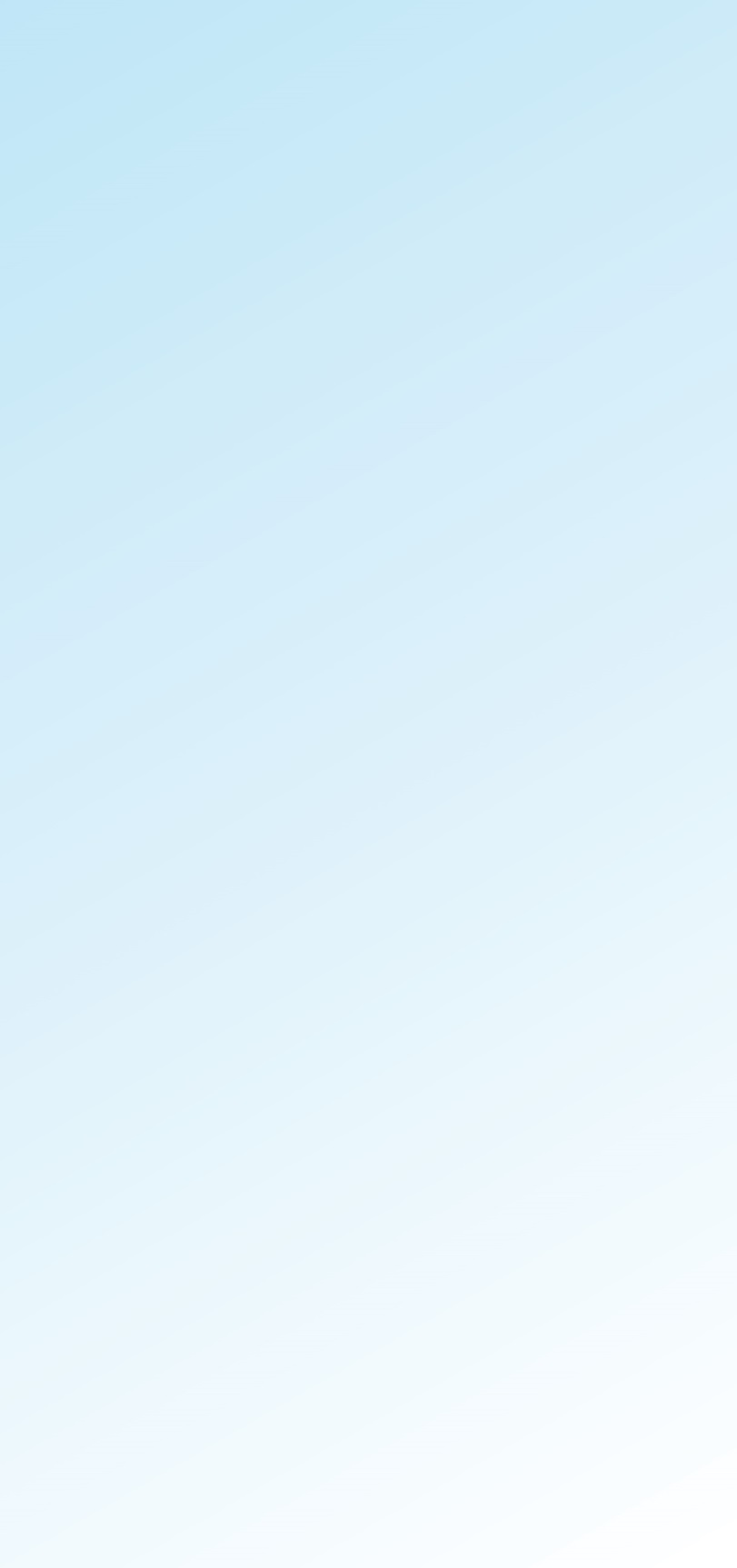 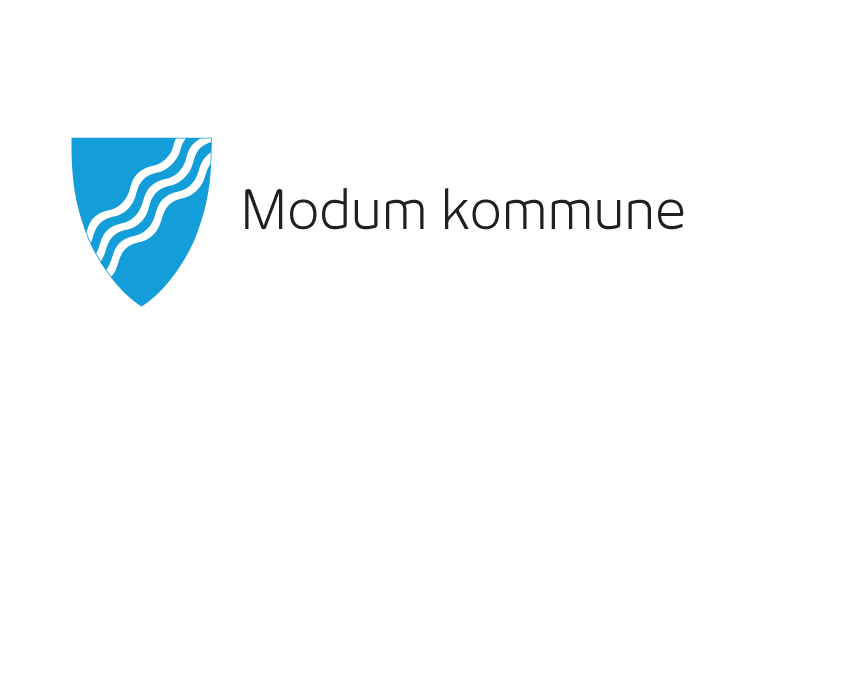 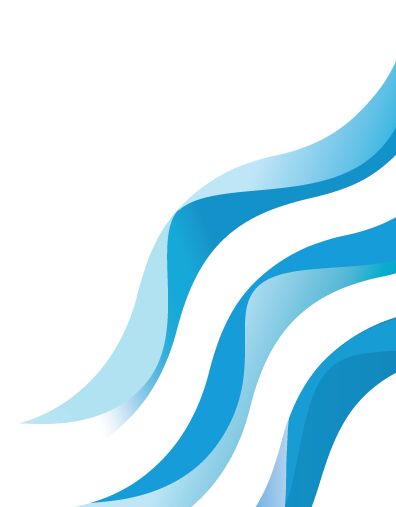 Planprogram Kulturplan   Hvorfor skal Modum kommune ha en kulturplan?  Modum er en kommune i vekst, og kulturfeltet er stadig i endring. En tredjedel av kommunen sine innbyggere er barn og unge. Flere innbyggere betyr økt fokus på kulturtilbudet, og det stiller større krav til langsiktig satsing innenfor kulturområdet. Alle innbyggere i kommunen har rett til og krav på et aktivt og inkluderende kulturliv. Et godt kulturtilbud er viktig for vise at Modum er attraktiv sted å bo og vokse opp på, og med et aktivt kulturliv følger trivsel god livskvalitet og et godt omdømme.  Kulturlivet i Modum har en sentral rolle i det identitetsbyggende og samfunnsbyggende arbeidet i Modum kommune. Kulturlivet skal bidra til gode opplevelser og opplevd livskvalitet hos innbyggerne våre og de som besøker bygda. I tillegg vil kulturlivet ha en sentral rolle i arbeidet med å synliggjøre Modum som bosted, et sted å drive næringsvirksomhet og Modum som et aktivt samfunn.  For å skape gode rammevilkår for et aktivt kulturliv har Modum behov for ett strategisk styringsdokument for kunst- og kulturfeltet. Kulturplanen skal være ett verktøy for den politiske styringen og være en retningsgiver for det praktiske kulturarbeidet i kommunen. Planen skal bidra til å skape forutsigbare utviklingsvilkår for kulturlivet, og felles mål for kulturarbeidet i kommunen. Modum kommune må ta noen strategiske valg og peke ut noen satsningsområder innenfor kulturområdet. Det må skisseres en ønsket retning for utviklingen og det må foretas noen prioriteringer på hva som er hensiktsmessig. En ferdig kulturplan må si noe om hva vi skal gjøre, når vi skal gjøre det, og hvor vi skal gjøre det.   Dette planprogrammet omhandler temaene administrasjonen ser for seg i en kulturplan for Modum. Listen er ikke uttømmende med tanke på hvilket innhold som planen omfatter, men er ment som en oversikt over ønsket tematikk og innhold. Alt som knytter seg til idrett og anlegg blir ivaretatt av kommunedelplan for idrett og fysisk aktivitet. Kommuneplanens samfunnsdel sier dette om kultur:	Kulturliv og opplevelser	Modum er en kommune i vekst, og kulturfeltet er stadig i endring. Flere innbyggere betyr økt 	fokus på kulturtilbudet, og det stiller større krav til langsiktig satsing innenfor kulturområdet. 	Alle innbyggere i kommunen har rett til og krav på et aktivt og inkluderende kulturliv. Et godt 	kulturtilbud er viktig for vise at Modum er et attraktiv sted å bo og vokse opp på, og med et 	aktivt kulturliv følger trivsel og god livskvalitet.  	Kulturlivet i Modum har en sentral rolle i det identitetsbyggende og samfunnsbyggende 	arbeidet i Modum kommune. 	De overordnede målene for kulturlivet i bygda kan oppsummeres slik:Kulturlivet skal bidra til gode opplevelser og opplevd livskvalitet hos innbyggerne våre og de som besøker bygda. I tillegg skal kulturlivet ha en sentral rolle i arbeidet med å synliggjøre Modum som bosted, et sted å drive næringsvirksomhet og Modum som et vitalt og aktivt samfunn.  Avgrensing og kommunens øvrige planer  Forholdet til andre planer i Modum kommune KommuneplanØkonomiplanKulturminneplanKommunedelplan for idrett og fysisk aktivitetStrategiplan for Modum kulturskoleBibliotekplan Modum bibliotekØvrige planerLovverk og sentrale føringerKulturlovaKulturlova er ment å gi klart uttrykk for det ansvaret det offentlige har for å legge til rette for at alle kan få tilgang til kulturopplevelser. Tilrettelegging er et delt ansvar mellom kommune, stat og fylke. Norge skal være en ledende kulturnasjon som vektlegg 	kulturdimensjonen i alle deler av samfunnet.  Odelstingsproposisjon 50 – dokumentet bak kulturlova sier: «Kulturlova er ei generell lov som slår fast det ansvaret offentlege styresmakter har for kulturverksemd og som skal gje einskildindivid reelt høve til å delta i kulturverksemd.  Lova forpliktar til satsing på kulturfeltet, på 	lik linje med svært mange andre område i samfunnet som er regulerte på samme måte. Kulturlova er meint å gje klart uttrykk for det ansvaret det offentlege har for å leggje til rette for at folket kan få tilgang til 	kulturopplevingar. Føremålet skal vere å sikre eit mangfald av kulturaktivitetar over heile landet, og å sikre alle tilgang til eit profesjonelt kunst- og kulturtilbod. Ei slik lov vil vere tenleg når det gjeld å synleggjera den viktige rolla kulturen har i samfunnet, og vil gje det kulturpolitiske feltet tyngd og status».Grunnlova paragraf 100 
Det såkalte infrastrukturkravet: «at legge forholdene til rette for en aaben og oplyst offentlig samtale»  FN-konvensjonen om økonomiske, sosiale og kulturelle rettar (1966) Artikkel 15 – gjeld som norsk lov: 	
	Alle har rett til å delta i kulturlivet  FN-konvensjonen om barn sine rettigheter (1989) Artikkel 31 – gjeld som norsk lov: 	
	Alle barn har rett til å delta i kunst og kulturlivet  Andre relevante lover for planarbeidet. Plan- og bygningslova (2008)  Arkivlova (1992)  Lov om folkebibliotek (1985) Kulturskolelova (§13-6 i Opplæringslova) (1997)Lov om kulturminner (1978)Lov om folkehelse Lov om film og videogram (1988)  OpplæringslovenLov om voksenopplæringDiskriminerings- og tilgjengelighetslova Nasjonale føringer/Stortingsmeldinger   Utformingen av norsk kulturpolitikk påvirker lokal kulturpolitikk. Diverse utredningen i perioden 2002 og fra til i dag har gitt føringer for utforming av lokal kulturpolitikk. De utredninger som er listet opp her er bare et utvalg.Kulturpolitikk fram mot 2014 - St.meld. nr. 48 (2002-2003) Nasjonal strategi for digital bevaring og formidling av kulturarv – St.meld. nr. 24 (2008-09)Bibliotek – St.meld. nr. 23 (2008-2009) Framtidas museum – St.meld. nr. 49 (2008-2009)Framtid med fotfeste – Kulturminnepolitikken – Meld. St. 35 (2012-2013)Frivillighet for alle – St.meld. nr. 39 (2006-2007)Kultur, inkludering og deltaking – St. meld. nr. 10 (2011-2012)Kulturutredningen 2014 (NOU 2013:4) Tverrdepartemental handlingsplan for kulturnæringene – «Fra gründer til kulturbedrift» (2013)Kulturpolitikk fram mot 2014 - St.meld. nr. 48 (2002-2003)Nasjonal strategi for digital bevaring og formidling av kulturarv - St. meld. nr. 24 (20082009) Knutepunkt - St. meld. nr. 10 (2008-2009)Samspill (Rytmisk musikk) - St. meld. nr. 21 (2007-2008)Bak kulissene (Scenekunst) - St. meld. nr. 32 (2007-2008Mål og mening (Språk og litteratur) - St. meld. nr. 35 (2007-2008) Den kulturelle skolesekken - St. meld. nr. 8 (2007-2008)Mestring, muligheter og mening (Den kulturelle spaserstokken) - St. meld. nr. 25 (20052006) Visuell kunst - St. meld nr. 23 (2011-2012) Strategiplan – for kunst og kultur i opplæringen 2007-2010: Skapende læringPlanverk og avgrensing innen kulturområdet  Etter at det blir utarbeidet en kulturplan for Modum kommune, blir det 3 gjeldende planer innen kulturområdet i Modum kommune:  Kommunedelplan for kulturminner: 
	Omhandler kulturminner Modum, de ikke- materielle og de materielle Kommunedelplan for idrett og fysisk aktivitet: 
	Omhandler den delen av kulturområdet som har med idrett, fysisk aktivitet og 	friluftsliv å gjøre. Denne planen danner også grunnlaget for kommunens 	søknad om spillemidler. Kulturplan (som nå utarbeides): 
	Omhandler mål og strategier for det totale kulturtilbudet i Modum kommune. 	Planen vil være noe overlappende, og spørsmål som angår mange områder i 	kommunen vil derfor bli omtalt i alle planene.  Organisering  Styringsgruppe: Hovedutvalg for kultur Arbeidsgruppe: 
Kultursjef Per Aimar Carlsen (leder) 
Leder barn/ungdom/allmennkultur Bente L. Røste
Biblioteksjef Tone Christine Cook
Representant fra undervisningsetaten

Referansepersoner: Arbeidsgruppen inviterer referansepersoner til gruppen hvis behov et tilstede for økt deltagelse i arbeidet med planenUtvalg: Det kan opprettes utvalg for områder dersom det er aktuelt.  Informasjon og medvirkning Planprogrammet sendes på høring til: Alle registrerte lag og foreninger i Modum kommuneSigdal kommuneKrødsherad kommuneBuskerud fylkeskommuneKulturinstitusjoner i kommunen Planprogrammets høringsfrist vil bli kunngjort i media og på nett og det vil bli mulighet for alle innbyggere å delta i høringen og åpne møter.Modum kommunes innbyggere og øvrige interesserte vil bli holdt løpende oppdatert i prosessen videre gjennom: Kommunens hjemmesideKommunes facebooksideNyhetsoppslagTemaer i planen  Generelt Kulturplanen skal skissere en prioritering og en retning for kulturlivet i Modum. Det er viktig at man klarer å prioritere for å løse de større oppgavene. Det er også sentralt i planen at man skisserer en retning man vil at kulturlivet skal utvikle seg i, for å lettere sette delmål og resultater for kulturlivet generelt og hvilke muligheter og utfordringer kommunen har på kort og lang sikt.  Aktører i Modum kommunes kulturliv  Kommunal tjenesteproduksjonModum kommune som offentlig aktør har et omfattende kulturtilbud. Kommunen er sektorstyrt med egen kulturetat/kultursjef. Kultursjef er en del av rådmannens ledergruppe og derfor sentralt plassert i forhold til kommunens overordnede planleggings- og strategiarbeid. Kulturetaten har ansvar for nærmiljøtilbud og tilrettelegging for lag- og foreningsaktiviteter, kulturvern og museer, kunst- og kulturformidling samt tilbud til barn og unge.Etaten driver Furumo svømmehall, Modumhallen, ungdomshus og rockeverksted i Åmot, Modum kulturhus, Modum kulturskole og Modum bibliotek.I Modum er det et variert foreningsliv som engasjerer medlemmene gjennom hele året, spesielt er tilbudet til barn og unge stort. Kommunen bevilger årlig ca. 2 mil. kr i støtte til lag/foreninger.De ulike etatene i Modum kommune samhandler med kulturetaten innenfor flere områder, spesielt knyttet til barn/ungdom, eldre og innenfor tilrettelegging av aktiviteter/arrangement/ opplevelser/friluftsliv/friskliv.	I budsjett for 2018 ble følgende mål for kulturetaten vedtatt:Et bredt spekter av arrangementer, tilbud og aktiviteter skal rettes mot hele livsløpetFlere barn og unge er fornøyde med nærmiljøet sittKulturtilbudet til barn, unge og spesielle grupper prioriteres. Samhandling på tvers av sektorene for å synliggjøre tilbudene. Målene er utformet på bakgrunn av overordnede mål i Modum kommune (jmf kommuneplan). Alle målene er ikke realiserbare i løpet av 2018, men kan realiseres i løpet av en planperiode for kulturplanen. Det bør derfor være ekstra fokus på på målformuleringene i utarbeidelse av kulturplanen.Andre offentlige tjenesteytereBuskerud fylkeskommuneStatlige organisasjoner  Organisasjoner med stor grad av offentlig støtteBlaafarveværketModum frivilligsentralTrossamfunn og livssynsorganisasjoner  Frivillig kulturliv innen:Historie og kulturarvBilledkunstMusikkDans Drama og teaterLitteraturMatkulturFriluftslivØvrig foreningslivAndre private aktører 
Danseskoler, teater, musikkskoler, forfattere, musikere, kunstnere  Kultur og næringOpplevelsesnæringOpplevelser tilknyttet landbruketReiseliv og turismeIdrett – og kulturarrangementAktivitet og tilbud  En del av planen vil være å kartlegge hvilke aktører og tilbud som faktisk finnes i Modum kommune. Det er viktig å kartlegge hvilke frivillig aktivitet og personer og firma som har kultur som hoved- eller biinntekt og som er profesjonell utøver innenfor kulturfeltet. Dette vil bidra til å gi innbyggerne informasjon om hvilke tilbud og næring som faktisk eksisterer. Dette kan bidra til at flere kan benytte seg av tilbudene, og flere kan bidra inn i virksomhetene som står for tjenesteproduksjon.  Arenaer for utøvelse av kulturvirksomhet  All kulturvirksomhet trenger en arena for å virke. Man trenger et lokale for å bedrive sin ukentlige virksomhet, og man trenger en arena for fremførelse, prosjekter osv. Kartlegging og vurdering av arenaene blir en del av kulturplanarbeidet.  Arenaer for fremførelse Arenaer for øvelse/ prøverPrivate byggGrendehusKommunale byggUtendørs arenaer for arrangementerAtelier/utstillingslokaler ArrangementerGjennom året er det mange arrangementer i Modum. I de fleste tilfellene er det private og/eller lag/foreninger som er initiativtakere og arrangementsansvarlige. Det er nødvendig å kartlegge og synliggjøre denne type arrangementer og bidra til å legge forholdene til rette for dem.  LitteraturfestivalKulturukerFestivalerUKM Andre arrangementerKulturlivet som samfunnsaktør og bidragsyter til en god folkehelseKultur er nettverksbygging mellom mennesker og samarbeid mellom ulike aktører. Modum kommune må bidra til en tilrettelagt drift for kulturaktørene og gi alle muligheter for å delta i og utfolde seg i kulturlivet.   Kulturelt mangfold, og ivaretakelse og utfoldelse av ulike grupperHvordan tar vi vare på det kulturelle mangfoldet i Modum? Modum kommune må utnytte mulighetene et kulturelt mangfoldig samfunn gir og se på hvordan kommunen kan bidra til økt integrering gjennom kulturuttrykk.Kultur som utøves og oppleves av alle generasjonerKommunen må sikre at alle aldersgrupper har mulighet til å få opplevelser, delta i kulturaktiviteter og være aktive i kulturlivet for å sikre egen helse og livskvalitet og være en ressurs for andre.Målsettinger og tiltak  I prosessen med en kulturplan må det komme tydelig fram hvilke målsettinger som må gjelde for kultur i Modum med tilhørende tiltak og økonomiske konsekvenser.   Fremdriftsplan. Forslag til revidert planprogram behandles i hovedutvalg for kultur høsten 2018Åpent møte november 2018 - presentasjon av planprogram for lag/foreninger, andre interessertePlanprogram sendes til høring desember 2018Vinter/vår 2019 - forslag til kulturplan produseres, og evt utvalg for spesielle fagområder opprettes ved behov. Innbyggere, lag/foreninger, næringsliv og andre inviteres til innspillmøte i forbindelse med utarbeidelse av kulturplan. Det invitere også til skriftlige innspill til planen. Forslag til kulturplan sendes på høring høsten 2019Ferdig plan legges fram for politisk behandling i hovedutvalg for kultur og kommunestyret høsten 2019.Forslag til vedtak:Planprogram for kulturplan – Modum kommune legges ut på høring.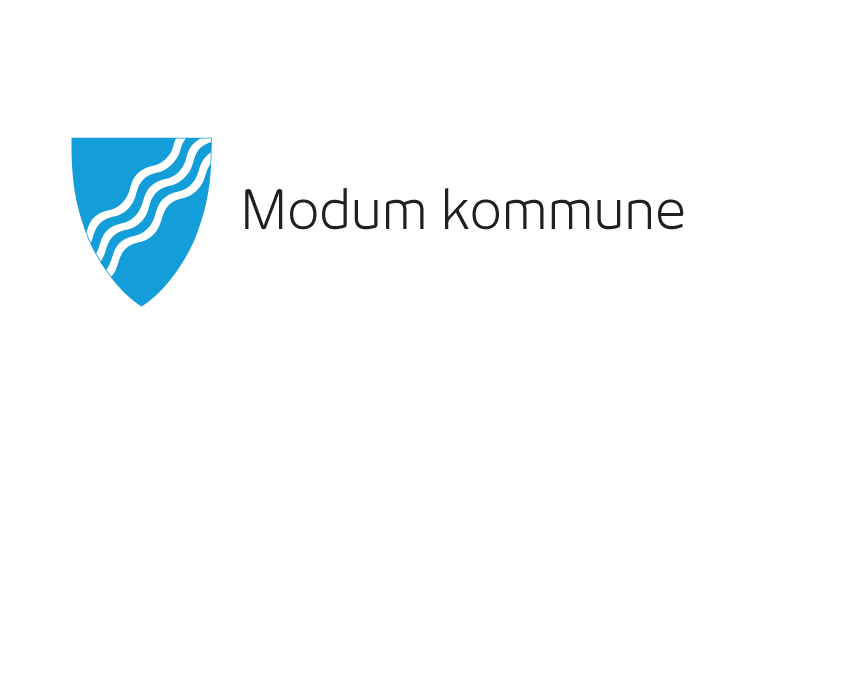 